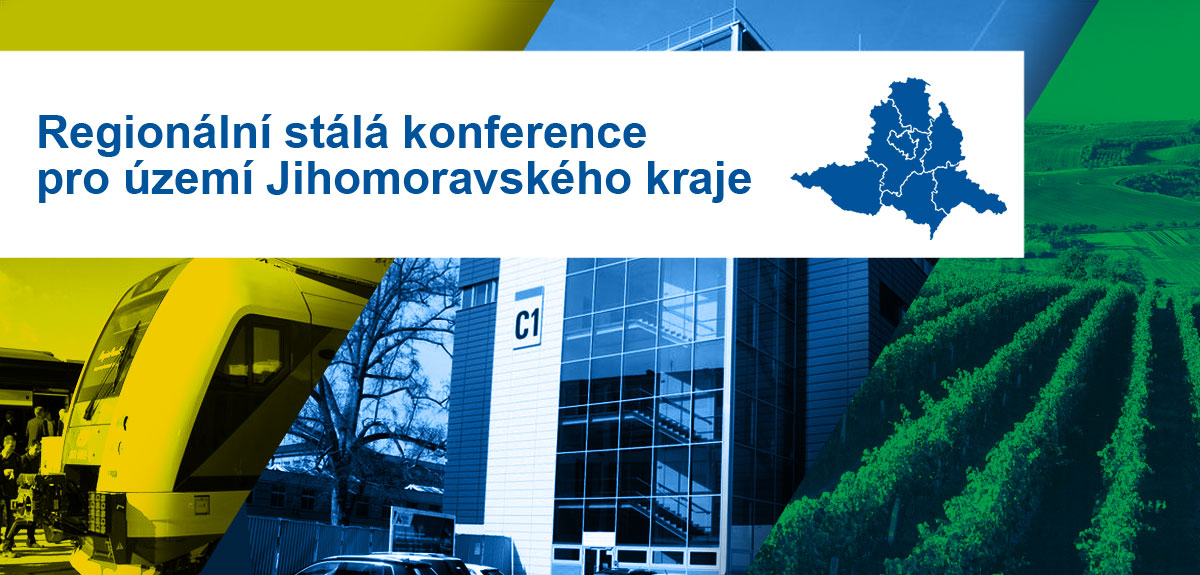 REGIONÁLNÍ AKČNÍ PLÁN PRO ÚZEMÍ JIHOMORAVSKÉHO KRAJE PRO PROGRAMOVÉ OBDOBÍ 2021-2027www.rskjmk.cze-mail: rsk@kr-jihomoravsky.cz   Sekretariát RSK JMKBrno, březen 2021Verze 03ÚvodRegionální stálá konference pro území Jihomoravského kraje (dále jen „RSK JMK“) zahájila svou činnost v roce 2015. Rok 2021 znamená pro RSK JMK vstup do sedmého roku činnosti a za tuto dobu se postupně stává přirozeným článkem systému koordinace územní dimenze a projektové absorpční kapacity území, pro vyjednávání integrovaných nástrojů, pro spolupráci (partnerství) mezi významnými regionálními aktéry v programovém období EU 2014–2020, nyní 2021-2027 pro projednávání strategických projektů a dokumentů v rámci svěřených kompetencí. V tomto ohledu je kladen důraz na územní dimenzi v Jihomoravském kraji, která mimo jiné zahrnuje následující témata/Aktivity RAP JMK: střední a vyšší odborné školy, konzervatoře, silnice II. třídy, deinstitucionalizace sociálních služeb a zdravotnickou záchrannou službu. Touto činností přispívá Regionální akční plán pro území Jihomoravského kraje pro programové období 2021-2027 (dále jen „RAP JMK“) k naplňování specifických cílů Integrovaného regionálního operačního programu 2021-2027. Významnou činností je podíl na postupném naplňování tematických opatření a specifických cílů Strategie regionálního rozvoje ČR 2021+ (SRR ČR 2021+) prostřednictvím dvouletých akčních plánů (nyní na období 2021-2022). Pracovní záběr RSK JMK se v čase postupně rozšiřuje i mimo problematiku fondů EU v závislosti na projednávaných tématech a zejména potřebách území Jihomoravského kraje. AKTIVITY RAP JMK1/ Aktivita RAP Střední školství (střední a vyšší odborné školy, konzervatoře) na území Jihomoravského krajeAktivita RAP musí být v souladu s aktivitami směřujícími k naplnění specifického cíle 4.1 IROP, uvedenými v platném znění PD IROP 2021-2027. Týká se relevantních aktivit, u nichž je uvedeno specifické kritérium přijatelnosti – soulad projektu s Regionálním akčním plánem.  Popis transparentního a nediskriminačního postupu tvorby aktivity RAP Zpracovatel RAP a zapojené subjekty: na zpracování návrhu aktivit RAP střední a vyšší odborné školy, konzervatoře se podíleli odborní pracovníci odboru školství, členové projektového týmu sekretariátu RSK JMK, Pracovní skupiny RSK JMK vzdělávání a zaměstnanost a oslovené školy.  V rámci transparentního a nediskriminačního přístupu byl po jednáních vytvořen návrh hodnotících kritérií a z ní plynoucí seznam prioritizovaných projektů za oblast RAP střední a vyšší odborné školy, konzervatoře.  Způsob projednání a schválení v RSK:  Navržená hodnotící kritéria a prioritizace projektů byla online projednána na Pracovní skupině vzdělávání a zaměstnanost dne 9. prosince 2020 a následně schválena dne 14. prosince 2020 procesem per rollam hlasováním. Aktuální seznam zastoupených organizací a členů v pracovní skupině pro vzdělávání a zaměstnanost, jakožto územních partnerů, je k dispozici zde: https://rskjmk.kr-jihomoravsky.cz/folder/78.   Aktuální (rozpracovanou verzi) RAP na 22. jednání RSK JMK dne 26.03.2021 na vědomí aktuální seznam členů RSK JMK je k dispozici zde https://rskjmk.kr-jihomoravsky.cz/folder/71 Aktivita střední a vyšší odborné školy, konzervatoře jako součást RAP JMK bude podléhat dvoustupňovému schválení, které odpovídá struktuře RSK JMK.  V prvním stupni bude na základě hodnotících kritérií vytvořen seznam navrhovaných projektů k podpoření, který bude následně projednán a schválen prostřednictví Pracovní skupiny pro vzdělávání a zaměstnanost (pracovní orgán RSK, dále jako „PS VaZ“). Oblasti kritérií pro hodnocení jsou následující (dle prioritizace):Rozvoj infrastruktury pro všeobecné vzdělávání (obory 4leté gymnázium a lyceum) v městě Brně (okres Brno-město)Rozvoj infrastruktury pro vzdělávání v hospodářsky a sociálně ohrožených územích JMK (okresy Hodonín a Znojmo)Rozvoj infrastruktury pro vzdělávání na území Brněnské metropolitní oblasti (mimo okres Brno-město) Rozvoj infrastruktury pro vzdělávání v návaznosti na preferované obory platné RIS JMKRozvoj infrastruktury pro vzdělávání na územích JMK nedefinovaných v předchozích kritériíchPodrobný rozpis systému hodnocení bude doplněn v první polovině 2021.Jakmile dojde ke schválení v prvním stupni (PS VaZ), bude tento seznam projektů navržených k podpoře předložen Regionální stálé konferenci Jihomoravského kraje (dále „RSK JMK“) k projednání a ke schválení. Zatím byl materiál projednán v poradních a volených orgánech Jihomoravského kraje. V momentě schválení seznamu projektů v RSK JMK bude informace zaslána na MMR. Věcná náplň aktivity RAP ANALÝZA POTŘEB A ABSORPČNÍ KAPACITA: Základním dokumentem pro aktivity RAP v oblasti školství je Krajský akční plán rozvoje vzdělávání v Jihomoravském kraji (dále jen „KAP JMK“). V rámci tohoto dokumentu je podrobně zpracovaná vstupní analýza potřeb území s ohledem na demografický vývoj, odvětvovou strukturu hospodářství, vzdělávací systém a trh práce. KAP JMK sleduje a hodnotí 8 klíčových témat, která jsou nejdůležitější částí analýzy. Jedná se o následující klíčová témata. Podpora odborného vzdělávání včetně spolupráce škol a zaměstnavatelů  Podpora kompetencí k podnikavosti, iniciativě a kreativitě (vč. environmentálního vzdělávání) Podpora polytechnického vzdělávání (přírodovědné a technické vzdělávání) Škola jako centrum celoživotního vzdělávání Rozvoj kariérového poradenství (včetně ZŠ)  Podpora inkluze ICT kompetence  Rozvoj výuky cizích jazyků V rámci další části tohoto dokumentu je analýza potřeb škol. Pro školy Jihomoravského kraje zůstává vysokou prioritou rozvoj infrastruktury škol a podpora odborného vzdělávání včetně spolupráce škol a zaměstnavatelů. Školy zdůrazňují především potřebu rozvoje infrastruktury škol včetně rekonstrukcí a modernizace vybavení. Celkově se napříč všemi oblastmi ukazuje především potřeba finanční podpory a modernizace, rozvoj a vzdělávání v oblasti využití ICT v práci pedagogů. Nejde pouze o samotnou oblast ICT dovedností, ale spíše o její aplikaci ve vzdělávání a vyučování všeobecných i odborných předmětů.  Výsledkem propojení dvou výše zmíněných analýz jsou Priority a cíle pro KAP JMK. Ty jsou dále rozděleny do dvou prioritních skupin – potřeby s nejvyšší a střední důležitostí.  V rámci RAP bude postupováno s ohledem na realizaci potřeb průřezově všemi klíčovými oblastmi a snahou je podpořit tyto priority pro zvýšení dostupnosti a kvality vzdělávání v Jihomoravském kraji. Zdroje 2. Krajský akční plán rozvoje vzdělávání v Jihomoravském kraji Dlouhodobý záměr vzdělávání a rozvoje vzdělávací soustavy Jihomoravského kraje 2020-2024 Strategie rozvoje Jihomoravského kraje 2021+ Strategie rozvoje lidských zdrojů Jihomoravského kraje 2016-2023CÍLOVÝ STAV: Cílovým stavem po roce 2027 bude zvýšit kvalitu vzdělávání, vybudovat moderní učebny a odborná pracoviště pro všeobecné i odborné vzdělávání. Současně by mělo dojít k systémovému zlepšení řízení škol a zvýšení kvality vzdělávání s orientací zejména na kvalitu vzdělávání s výsledkem dostupnosti kvalitního vzdělávání pro každého rámci celého Jihomoravského kraje. V neposlední řadě dojde také k rozvoji funkčních partnerství v území, vzájemné spolupráce škol, jejich zřizovatelů a zaměstnavatelů vedoucí ke zlepšení kvality řízení ve školách. Cílovým stavem budou zrealizované projekty, které jsou po prioritizaci zařazeny do seznamu projektů. Zařazeny jsou projekty škol, které poskytují všeobecné i odborné vzdělávání. Předmětem budou u několika škol modernizace a rekonstrukce staveb, přístavby i nástavby. U většiny podpořených škol dojde k vybudovaní či modernizaci odborných učeben či laboratoří, přírodovědných učeben (fyzika, chemie, biologie), jazykových učeben, IT učeben a vybavení pro výuku. Součástí některých projektů bude také konektivita a zázemí pro pracovníky škol.FINANČNÍ ALOKACE: Uvedeno maximální procento alokace v daném tématu dle dohodnutého analyticky podloženého klíče. Finanční alokace pro jednotlivé kraje bude uvedena ve výzvě IROP pro dané téma.  Prozatím neznáme ZÁVAZEK RAP: ŘO IROP nestanoví povinné indikátory, ani cílovou hodnotu na kraj. Pro účely monitoringu jsou nicméně využity následující indikátory uvedené v programovém dokumentu IROP:   Indikátory v oblasti SŠ:  Indikátor výstupu: Kapacita tříd nové nebo modernizované vzdělávací infrastruktury Indikátor výsledku: Počet uživatelů nové nebo modernizované vzdělávací infrastruktury za rok Indikátory budou stanoveny po prioritizaci projektů BARIÉRY/RIZIKA: Neodpovídající čas k přípravě projektů ze strany ŘO (rizika například nedostatečného času na přepracování projektové dokumentace v závislosti na změně cen v důsledku inflace atp.),Malá akceschopnost s ohledem na reagování na neočekávané externí vlivy z důvodu zavazující prioritizace projektů,   Nedostatečná připravenost projektu v momentě vyhlášení výzvy,Nezískání vhodné nemovitosti (např. prodejní/tržní cena výrazně převyšuje cenu odhadní, majetko-právní vztahy),Příliš dlouhé stavební řízení (příp. komplikace),Komplikace při realizaci veřejných zakázek,Nedostatečné zajištění finančních prostředků na spolufinancování projektu z rozpočtu kraje v důsledku neplnění příjmů (RUD), Nedodržení základních podmínek výzvy při podání žádosti o podporu,Kvalita projektového týmu zajišťující přípravu a realizaci projektu,Nedodržení harmonogramu a termínů realizace ze strany vybraného dodavatele,Neobdržení dotace.C) Příloha:Infrastrukturní rámec projektů KAP, rozděleno na:(a) střední školství (b) speciální školstvíSeznamy projektů střední a vyšší odborné školy, konzervatoře (viz. příloha č. 1)2/ Aktivita RAP „Silnice II. třídy“Aktivita RAP musí být v souladu s aktivitami směřujícími k naplnění specifického cíle 3.1 IROP, uvedenými v platném znění PD IROP 2021-2027. Týká se relevantních aktivit, u nichž je uvedeno specifické kritérium přijatelnosti – soulad projektu s Regionálním akčním plánem pro území Jihomoravského kraje.Popis transparentního a nediskriminačního postupu tvorby aktivity RAPZpracovatel RAP a zapojené subjekty: Na zpracování návrhu aktivit RAP Silnice II. se podíleli členové projektového týmu sekretariátu Regionální stálé konference pro území Jihomoravského kraje ve spolupráci s odborem dopravy Krajského úřadu Jihomoravského kraje, Pracovní skupinou RSK JMK dopravní infrastruktura a Správou a údržbou silnic Jihomoravského kraje. V rámci transparentního a nediskriminačního přístupu byl po jednáních vytvořen návrh hodnotících kritérií a z ní plynoucí seznam prioritiziovaných projektů za oblast RAP Silnice II. Způsob projednání a schválení v RSK: Navržená hodnotící kritéria a prioritizace projektů budou projednána na pracovní skupině pro dopravní infrastrukturu v průběhu měsíce února. Aktuální seznam zastoupených organizací a členů v pracovní skupině pro dopravní infrastrukturu, jakožto územních partnerů, je k dispozici zde: https://rskjmk.kr-jihomoravsky.cz/folder/187.S aktuální verzi RAP21+ budou členové RSK JMK seznámeni na 22. zasedání dne 26.3.2021. Aktuální seznam členů RSKJMK je k dispozici zde https://rskjmk.kr-jihomoravsky.cz/folder/71Věcná náplň aktivity RAPAnalýza potřeb a absorpční kapacita:Jihomoravský kraj se vyznačuje strategickou polohou, kdy přes jeho území vede řada mezinárodních silničních i železničních koridorů. Vnitřní dopravní síť ani vnější napojení na sousední regiony však z hlediska silniční dopravy není dokončeno. To se negativně projevuje, například i v důsledku nedokončených obchvatů velkých měst nebo hustou dopravou. Jihomoravský kraj má v tomto kontextu za prioritu poskytnout maximální součinnost při výstavbě plánovaných úseků dálnic a obchvatů měst a obcí a intenzivně pracovat na zlepšení současného stavu silnic II. a III. třídy včetně mostů. Podrobnější návrhy jsou uvedeny v seznamu navržených projektu (viz příloha)  Funkcí silnic II. v celkové délce 1.468 km, potažmo silnic III. v celkové délce 2.394 Km je vytvářet v rámci silniční sítě kraje požadovaná spojení pro Integorovaný dopravní systém Jihomoravského kraje a individuální a nákladní dopravu s přiměřenou kvalitou. Při řešení potřeb individuální automobilové dopravy je nutno sledovat především intenzivní využívání kapacit stávající dopravní infrastruktury, postupné kanalizování dopravy, tj. její soustředění do vybraných pozemních komunikací při současném zajištění jejich dopravně urbanistické funkce, a cílené omezování propustnosti vybraných komunikací na průjezdních úsecích obcí mimo základní krajskou silniční síť. Základní krajskou komunikační síť je doporučeno realizovat v parametrech umožňujících, v souladu s platným zněním technické normy ČSN 73 6101, přenesení výhledových intenzit dopravy při zachování maximálně úrovně kvality dopravy ve stupni D, což představuje:na silničních tazích krajského významu (silnice II. tříd)v kategorii S 9,5 cca 9400 až 14500 voz./24 hod.v kategorii S 7,5 cca 6500 až 10100 voz./24 hod.Navržená hodnotící kritéria Rozhodujícími kritérii kvality jsou především:kvalita spojení (rychlost, plynulost),schopnost přenést očekávané dopravní zatížení ( kapacita)bezpečnost (dopravní řešení a parametry komunikací a křižovatek)připravenost projektů k realizaciZdrojeGenerel krajských silnic Jihomoravského kraje 2006-2030Strategie rozvoje Jihomoravského kraje 2021+ Mapování absorpční kapacity území kraje pro projekty IROP (využití zdrojů dat dle tématu aktivity: mapovaní RSK, reálné připravenosti projektů Projekty JMK a PO pro Národní investiční plán 2050Expertní přístupyCílový stav:Při dosažení cílového stavu po roce 2027 s využitím plánované intervence je dosažení rychlejšího a bezpečněního propojení konkrétních měst a obcí na nadřazenou síť silnic zařazených do TEN-T prostřednictvím prioritizovaných dopravních projektů v území Jihomoravského kraje. Konkrétně se jedná o realizaci nových obchvatů na silnicích II/416 obce Blučina a II/380 Tuřany, dále modernizaci silnic II/421 Zaječí, II/380 Hovorany – Mutěnice a II/408 hranice kraje – Štítary.  Nové obchvaty a nové zmodernizované úseky zlepší dostupnost a plynulost dopravy a minimalizují externality dopravy jako je nehodovost, hluk, plynné emise  znečišťujících látek v dopravě a v neposlední řadě nepohodové prostředí v sídlech. Hlavním cílem rozvoje krajské komunikační sítě je aby se na ní realizoval rozhodující podíl osobní a nákladní dopravy a ulehčilo se ostatním silnicím lokálního významu. Takový pohled umožní kvalitní přístup na nadřazenou dopravní silniční síť, tak i zatraktivní území, často okrajová a znevýhodněná, pro nové příležitosti práce, bydlení, vzdělávání a celkově zvýší kvalitu života obyvatel.Finanční alokace:Prozatím neznáme Závazek RAP:ŘO IROP nestanoví povinné indikátory, ani cílovou hodnotu na kraj. Pro účely monitoringu jsou nicméně využity následující indikátory uvedené v programovém dokumentu IROP:Indikátor výstupu: Délka podporovaných nových silnic – mimo TEN-TIndikátor výstupu: Délka rekonstruovaných nebo modernizovaných silnic – mimo TEN-T Bariéry/rizika:Nedostatečná připravenost projektu v momentě vyhlášení výzvyPříliš dlouhé stavební řízení, komplikace v jeho průběhu, umocněné očekávaným přechodem na zcela nové pojetí řízeníKomplikace při realizaci veřejných zakázekProtesty veřejnosti, nepřijetí společností (vyřizování petic, stížností)Nedostatečné personální zajištění (z důvodu ohrožení pandemickou situací)Nedostatečné zajištění finančních prostředků na spolufinancování projektu z rozpočtu kraje v důsledku neplnění příjmů (RUD)Změna v programových prioritách volených orgánů krajeNedodržení základních podmínek výzvy při podání žádosti o podporuNedodržení harmonogramu a termínů realizace ze strany vybraného dodavateleNeobdržení dotacePříloha Seznamy projektů silnice II. tříd (viz. příloha č.2)3/ Aktivita RAP Deinstitucionalizace sociálních služebA)  Popis transparentního a nediskriminačního postupu tvorby aktivity RAPZpracovatel RAP a zapojené subjekty:Na zpracování Regionálního akčního plánu za oblast deinstitucionalizace sociálních služeb (dále jen „RAP DI“ nebo „DI“) se podíleli členové projektového týmu sekretariátu RSK JMK (dále jen „sRSK“) ve spolupráci s Odborem sociálních věcí Krajského úřadu Jihomoravského kraje (dále jen „OSV“). V rámci transparentního a nediskriminačního přístupu byl po osobních a telekonferenčních jednáních ve spolupráci sRSK a OSV vytvořen návrh hodnotících kritérií a z nich plynoucí seznam prioritizovaných projektů za oblast RAP DI. Způsob projednání a schválení v RSK:Navržená hodnotící kritéria a prioritizace projektů byla projednána s řediteli příspěvkových organizací Jihomoravského kraje z dotčené oblasti DI (dále jen „PO“) prezenční formou za účasti OSV a politického zastoupení kraje. Ředitelé PO s navrženými kritérii souhlasili. Navržená hodnotící kritéria a z ní plynoucí prioritizace projektů za RAP DI byla předložena k projednání a schválení Pracovní skupině pro sociální oblast (dále jen „PS SO“), která vyslovila souhlas s navrženými kritérii i výslednou prioritizací projektů (za tímto účelem proběhlo v rámci PS SO per rollam hlasování). Vyjma souhlasu nebyly zpracovateli ze strany PS SO sděleny žádné připomínky, které by jakkoliv pozměnily strukturu navržených hodnotících kritérií, či výslednou prioritizaci projektů za RAP DI. Aktuální seznam zastoupených organizací a členů v PS SO, jakožto územních partnerů, je k dispozici zde: https://rskjmk.kr-jihomoravsky.cz/folder/80.Po projednání a odsouhlasení navržených hodnotících kritérií a z nich plynoucí prioritizace projektů v rámci RAP DI s PO a PS SO byl schválený návrh RAP DI začleněn do jednotného návrhového dokumentu RAP. Jednotný návrhový dokument RAP byl projednán a odsouhlasen/doplněn členy RSK JMK dne:_________ formou (videokonference/prezenčního jednání/per rollam). Tabulková část RAPu (včetně schválených hodnotících kritérií a prioritizace projektů je dostupná v příloze č. 3 – dle části 3 textové části RAP DI). Aktuální seznam zastoupených subjektů (organizací, obcí aj. kompetentních subjektů) a členů v RSK JMK, jakožto územních partnerů je, k dispozici zde: https://rskjmk.kr-jihomoravsky.cz/folder/71. Ze strany členů RSK JMK byly/nebyly vznešeny námitky, které by jakkoliv pozměnily/nepozměnily strukturu hodnotících kritérií a výsledné prioritizace projektů v RAP DI (bude případně přeformulováno dle skutečného stavu).Věcná náplň aktivity RAPAnalýza potřeb a absorpční kapacitaV Jihomoravském kraji existuje pro osoby se zdravotním postižením a osoby s chronickým duševním onemocněním nabídka pobytových služeb s celkovou kapacitou 1 556 lůžek, kdy pouze 476 z těchto lůžek je v zařízeních komunitního typu. Většina péče je tedy poskytována v domovech ústavního charakteru s kapacitou vyšší než 12 klientů, často převyšující kapacitu 80 lůžek. Ústavní zařízení provozují téměř výhradně příspěvkové organizace Jihomoravského kraje, kdy jejich podíl na celkovém počtu činí 1051 lůžek. Byť tyto organizace provozují též služby komunitního typu pro více než 150 uživatelů, je nabídka těchto služeb v území nedostatečná. Chybí kapacity chráněných bydlení pro osoby s mentálním, tělesným i kombinovaným postižením, případně domovy pro osoby se zdravotním postižením komunitního typu pro klienty vyžadující vysokou míru podpory nebo vysoký podíl ošetřovatelské péče. Obdobná situace je u skupin osob s chronickým duševním onemocněním, osob s poruchami chování a osob s poruchami autistického spektra – PAS, kdy nabídka služeb v komunitě výrazně nedostačuje.Plánované projekty jsou investičního charakteru a jejich úspěšná realizace je podmíněna získáním vhodné nemovitosti. Záměrem Jihomoravského kraje je využít kombinace investičních možností, od zakoupení pozemků a následné výstavby na nich, přes koupi existujících vhodných nemovitostí, až po nákup nevyhovujících objektů s potenciálem splnit parametry komunitní služby po jejich rekonstrukci. V současné době jsou 3 projekty ve fázi přípravy, kdy je znám rozsah projektu, komu bude určen, je dána lokalita realizace a jsou navázána jednání s vlastníky nemovitostí. Na dalších projektech se ve spolupráci s odborem majetkovým a odborem investic pracuje.Navržená hodnotící kritériaProjekty jsou zařazeny na seznam na základě počtu získaných bodů dle stanovených kritérií pro prioritizaci projektů. Při nejvyšším hodnocení všech 4 kritérií může projekt získat v součtu nejvíce 16 bodů. Rozhodujícími kritérii kvality jsou:stupeň rozpracovanosti projektu jako základní předpoklad pro jeho úspěšné naplnění, lze získat 3-5 bodů. úroveň zapojení organizace do procesu transformace zohledňuje, zda se organizace teprve seznamuje s procesem transformace, nebo má již předchozí zkušenosti s přechodem od ústavní péče k péči v komunitě, lze získat 1-5 bodů. počet klientů, kterých se bude týkat deinstitucionalizace a bude na ně mít výsledek projektu pozitivní vliv, lze získat 1-3 body. zvláštní bonifikace cílí na zvýhodnění projektů, které řeší nedostatek sociálních služeb pro cílovou skupinu osob, kterých je v kraji dlouhodobý nedostatek (1 bod), nebo na projekty, které již byly dříve schváleny a rozpracovány, z objektivních příčin však nedošlo k jejich realizaci (3 body).ZdrojeStrategie transformace sociálních služeb pro osoby se zdravotním postižením v Jihomoravském kraji 2021-2027Střednědobý plán rozvoje sociálních služeb v Jihomoravském kraji 2021-2023Akční plán rozvoje sociálních služeb v Jihomoravském kraji 2020 a 2021Strategie rozvoje Jihomoravského kraje 2021+Mapování absorpční kapacity území kraje pro projekty IROP (využití zdrojů dat dle tématu aktivity: mapovaní sRSK, reálné potřeby zajištění transformace sociálních služeb a připravenosti jednotlivých projektů) Expertní přístupy Cílový stavPři dosažení cílového stavu po roce 2027 bude navýšena nabídka pobytových služeb pro osoby se zdravotním postižením a osoby s chronickým duševním onemocněním splňujících parametry komunitních služeb. Vznikne celkem 160 nových lůžek. Ve všech zapojených zařízeních dojde ke snížení kapacity ústavního zařízení, čímž dojde ke snížení počtu nebo zrušení tří a vícelůžkových pokojů. Bude tak navýšena míra soukromí jednotlivých uživatelů. Dvě zařízení projdou kompletní transformací, stávající budovy nebudou dále využívány pro bydlení osob se zdravotním postižením nebo osob s duševním onemocněním. Péče bude klientům zajištěna dle jejich potřeb komunitním způsobem. Zdroj: Absorpční kapacita, připravenost projektů, návrh seznamů projektů Finanční alokace Celkové výdaje projektů za RAP DI: 459.000.000 Kč z toho 70% financování z EU fondů.Finanční alokace byla navržena kvalifikovaným odhadem na základě realizovaných investičních projektů v předchozím období.Prozatím neznáme Závazek RAPIndikátor projektu: Kapacita (počet lůžek) v nových pobytových zařízeních: 160 (cílem realizace projektů je vytvořit 160 lůžek v nových komunitních službách – tzn. odchod 160 klientů v rámci transformace z ústavních služeb do nových zařízení).Bariéry/rizikaNedostatečná připravenost projektu v momentě vyhlášení výzvyNezískání vhodné nemovitosti (např. prodejní/tržní cena výrazně převyšuje cenu odhadní)Příliš dlouhé stavební řízení (příp. komplikace) Komplikace při realizaci veřejných zakázekProtesty veřejnosti, nepřijetí společností, volenými orgány obce v místě realizace deinstitucionalizace sociálních (vyřizování petic, stížností, usnesení zastupitelstva obce)Nedostatečné zajištění finančních prostředků na spolufinancování projektu z rozpočtu kraje v důsledku neplnění příjmů (RUD)Nedostatečné personální zastoupení projektového týmuZměna priorit v programových prioritách volených orgánů krajeNedodržení základních podmínek výzvy při podání žádosti o podporuNedodržení harmonogramu a termínů realizace v důvodů nepředvídatelných událostí (živelné události, pandemie) nebo dodavateleNeobdržení dotace Příloha: Seznamy projektů DI (viz příloha č. 3)4/ Aktivita RAP „Zdravotnická záchranná služba“Popis současného stavuZdravotnická záchranná služba Jihomoravského kraje, p.o. (dále jen „ZZS“) je zřízena a financována Jihomoravským krajem jako samostatná příspěvková organizace. ZZS je členěna na sedm územních oddělení (dále jen „ÚO“) do ÚO Brno, ÚO Letecká záchranná služba, ÚO Blansko, ÚO Břeclav, ÚO Hodonín, ÚO Vyškov a ÚO Znojmo. Jednotlivá ÚO jsou členěna na výjezdové základny, kterých bylo v roce 2019 celkem 23 se 46 výjezdovými skupinami ve dne a 43 v noci. Jako jeden subjekt vznikla ZZS v roce 2006 sloučením okresních záchranných služeb a pracovišť dříve zřizovaných městy nebo nemocnicemi. V současné době organizace zaměstnává více než 600 lidí. Její pracovníci zajišťují přednemocniční neodkladnou péči v regionu o rozloze 7.195 kilometrů čtverečních s cca 1,2 milionu obyvatel. ZZS zahrnuje činnosti uvedené v § 4 zákona č. 374/2011 Sb., o zdravotnické záchranné službě, ve znění pozdějších předpisů. Jedná se zejména o poskytování přednemocniční neodkladné péče osobám se závažným postižením zdraví nebo v přímém ohrožení života, plnění úkolů souvisejících s připraveností na řešení mimořádných událostí a krizových situací, vzdělávání zdravotnických pracovníků a školení laické veřejnosti v poskytování první pomoci. Je poskytována prostřednictvím výjezdových skupin rychlé lékařské pomoci (dále jen „RLP“) a rychlé zdravotnické pomoci (dále jen „RZP“). Výjezdovou skupinu RLP tvoří lékař, zdravotnický záchranář a řidič (nebo zdravotnický záchranář). Tato výjezdová skupina vyjíždí v plně vybaveném sanitním vozidle. Druhou formou této výjezdové skupiny je RLP v setkávacím systému („rendez vous“), a to ve složení lékař a řidič (popř. zdravotnický záchranář), která vyjíždí v osobním vozidle se speciální úpravou pro zdravotnickou záchrannou službu. Třetím typem výjezdové skupiny RLP je letecká záchranná služba (dále jen „LZS“), kterou tvoří lékař a zdravotnický záchranář (zaměstnanci ZZS) a dále pilot, případně druhý pilot či palubní technik, kteří jsou zaměstnanci provozovatele letadla. Výjezdová skupina RZP používá stejně vybavená sanitní vozidla jako RLP, posádku však tvoří kvalifikovaný zdravotnický záchranář a řidič-záchranář (případně druhý zdravotnický záchranář). Lékař není přítomen.A) Popis transparentního a nediskriminačního postupu tvorby aktivity RAPZpracovatel RAP a zapojené subjekty:Na zpracování Regionálního akčního plánu za oblast ZZS se podíleli od června 2020 členové projektového týmu sekretariátu RSK JMK (dále také „sRSK“) ve spolupráci s Odborem zdravotnictví, investic a majetkovým Krajského úřadu Jihomoravského kraje, členy Rady Jihomoravského kraje odpovědnými za oblast zdravotnictví, regionální rozvoj a vedení ZZS Jihomoravského kraje a IZS. První přehled projektů byl projednán v poradních orgánech JMK (komise zdravotní, regionálního rozvoje, komise majetková) a v září 2020 v Radě Jihomoravského kraje. Následně byl seznam projektů projednán v nově zvolených orgánech kraje v lednu 2020. V rámci transparentního a nediskriminačního přístupu byl po emailových a osobních jednáních ve spolupráci sRSK JMK a Odboru zdravotnictví JMK (dále také „OZ“) vytvořen návrh hodnotících kritérií a z něho plynoucí seznam prioritizovaných projektů za tematickou oblast ZZS RAP JMK. Způsob projednání a schválení v RSK:Navržená hodnotící kritéria a prioritizace projektů byla projednána na společném jednání odpovědných volených zástupců kraje za danou oblast, pracovníků sRSK, pracovníků OZ a vedení ZZS JMK dne 18.11.2020. Navržená hodnotící kritéria a z nich plynoucí prioritizace projektů za ZZS RAP zatím nebyla projednána v RSK JMK, protože zatím dochází k personálním změnám. Projednání per rollam proběhne v RSK JMK v lednu 2021, současně se připravuje ke schválení vznik nové pracovní skupiny pro zdravotnictví RSK JMK. Další relevantní informace:S ohledem na aktivní přípravu projektů, budou projednávány seznamy projektů ZZS JMK v RSK JMK v lednu 2021.B) Věcná náplň aktivity RAPAnalýza potřeb a absorpční kapacitaV roce 2020 byl zahájen provoz nového vzdělávacího a výcvikového střediska ZZS, které nyní slouží jak zaměstnancům ZZS, tak odborné veřejnosti pro výuku v oblasti urgentní medicíny, medicíny katastrof a poskytování první pomoci. Ve spolupráci se ZZS, Odborem zdravotnictví a Odborem investic byla v měsících červenci a srpnu zmapována analýza potřeb pro kapacitní a kvalitní zajištění poskytovaných služeb ZZS. 17 plánovaných projektů je investičního charakteru v celkové předpokládané výši 795,4 mil. Kč. Z připravovaných projektů jsou 3 stavební a ostatních 14 jsou zaměřené na nákup přístrojového a diagnostického vybavení a dopravních prostředků. Podstatně náročnější na přípravu jsou stavební projekty (Výjezdová základna letecké záchranné služby, Technické zázemí ZZS Brno Bohunice, Výjezdová základna Břeclav), kde je následná realizace podmíněna již zahájenou přípravou zastavovací studie, následně zpracování projektové dokumentace pro stavební řízení, provedení stavby a výběrem kvalitního dodavatele. K funkčnímu a efektivnímu zabezpečení ZZS v rozsahu poskytovaných služeb je nutné zabezpečení:výjezdové základny letecké záchranné služby, modernizace a budování výjezdových základen ZZS,pořízení moderního materiálně-technického vybavení a vytvoření hmotných podmínek, pořízení technického a technologického vybavení, nákup sanitních vozidel s příslušným vybavením,výstavba, modernizace a rozvoj strategicky významných ICT systémů ZZS, terénní dopravní prostředky pro přepravu materiálu a osob v obtížně dostupném terénu,vozidlo speciálních činností pro transport víceúčelových kontejnerů, pořízení kontejnerů.Navržená hodnotící kritériaRozhodujícími kritérii jsou:stupeň rozpracovanosti projektu (připravenost, časové hledisko realizace a návaznost na již realizované projekty jako základní předpoklad pro jeho úspěšné naplnění),potřebnost realizace projektu s obledem na dostupnost a zajištění služeb ZZS, nákup zdravotnických vozidel a přístrojové techniky.ZdrojeStrategie IZS, zdravotních záchranných služeb, dostupnost ZZS Koncepce zdravotnictví Jihomoravského kraje 2020–2025Strategie rozvoje Jihomoravského kraje 2021+Mapování absorpční kapacity území kraje pro projekty IROP (využití zdrojů dat dle tématu aktivity: mapovaní RSK, data ČSÚ, reálné připravenosti projektů)Expertní přístupy na základě znalosti potřeb ZSSCílový stavPři dosažení cílového stavu po roce 2027 bude pokryt rozsah poskytovaných služeb ZZS v území kraje. Budou realizovány projekty Výjezdové základny letecké záchranné služby, Technické zázemí ZZS JMK Brno Bohunice a Výjezdová základna Břeclav. Současně bude pro zkvalitnění dostupnosti služeb pořízeno moderní materiálně-technické vybavení, nákup sanitních vozidel s příslušným vybavením, výstavba, modernizace a rozvoj strategicky významných ICT systémů ZZS, terénní dopravní prostředky pro přepravu materiálu a osob v obtížně dostupném terénu, vozidlo speciálních činností pro transport víceúčelových kontejnerů a související pořízení kontejnerů.Finanční alokaceCelkové předpokládané výdaje projektů za RAP JMK ZSS: 795.395.000 Kč z toho 70% financování z ESIF, nástroj IROP 2021-2027.Finanční alokace byla navržena odborným odhadem na základě realizovaných investičních projektů v předchozím programovém období.Prozatím neznáme Závazek RAPForma: Číselná hodnota indikátorů IROP Zdravotnický záchranný systém Indikátor výstupu: Nové či modernizované stanice sloužící složkám IZSIndikátor výstupu: Investice do nákupu přístrojového a diagnostického vybavení a dopravních prostředkůBariéry/rizikaNedostatečná připravenost projektu v momentě vyhlášení výzvyPříliš dlouhé stavební řízení (příp. komplikace) Komplikace při realizaci veřejných zakázek Nedostatečné zajištění finančních prostředků na spolufinancování projektu z rozpočtu kraje v důsledku neplnění příjmů (RUD)Nedostatečné personální zastoupení projektového týmuZměna priorit v programových prioritách volených orgánů krajeNedodržení základních podmínek výzvy při podání žádosti o podporuNedodržení harmonogramu a termínů realizace v důvodů nepředvídatelných událostí (živelné události, pandemie) nebo dodavateleNeobdržení dotaceC) Příloha: Seznamy projektů ZZS (viz struktura tabulky příloha č. 4)SYNERGICKÉ VAZBY A AKTIVITY RAP JMKIntegrovaná strategie rozvoje Brněnské metropolitní oblasti ITI (dále jen „ISR BMO“)Strategický dokument pro období 2021-2027 je nyní ve fázi zpracování a pracovníci odboru regionálního rozvoje a dalších odborů Krajského úřadu Jihomoravského jsou členskou součástí fokusní evaluační skupiny a pracovních skupin ISR BMO. V rámci projednávání navržené struktury rámce témat, cílů a opatření (Téma A: Metropolitní/lokální udržitelná mobilita; Téma B: Globální dostupnost BMO; Téma C: Voda a krajina v BMO; Téma D: Odpadové hospodářství v BMO; Téma E: Moderní a bezpečná energetika v BMO; Téma F: Školství a vzdělávání v BMO; Téma G: Infrastruktura a služby pro potřebné/ohrožené obyvatele; Téma H: Rozvoj a institucionalizace spolupráce v BMO; Téma I: Rezidenční a komerční výstavba v BMO; Téma J: Trávení volného času v BMO) jsou vzájemně poskytovány informace ze strany tvorby RAP JMK a ISR BMO tak, aby nedocházelo k překryvům aktivit. Stejně tomu je i zjišťování projektové absorpční kapacity daného území.  Projektový manažer ISR BMO (Ing. Šašinka, Ph.D.)  je členem RSK JMK, kde pravidelně informuje o stavu strategie.Integrované strategie komunitně vedeného místního rozvoje v území Jihomoravského kraje (dále jen „SCLLD“)V rámci území Jihomoravského kraje působí 18 místních akčních skupin, které zpracovávají SCLLD jako nástroj čerpání fondů EU pro programové období 2021-2027. Průběžná komunikace a výměna informací probíhá v rámci RSK JMK a KS MAS JMK, která má sídlo na Krajském úřadu Jihomoravského kraje, zejména s jejím předsedou. Momentálně se průmět spolupráce pro nové programové období společně ladí.Základní školství (MAP)Garantem zpracování Krajského akčního plánu vzdělávání Jihomoravského kraje (dále jen „KAP JMK“) a komunikace se zapojenými školami z veřejného a soukromého sektoru, MŠMT a sRSK je odbor školství Krajského úřadu Jihomoravského kraje. Stejný odbor je účastníkem v jednotlivých řídících skupinách MAP připravovaných a realizovaných Místních akčních plánů vzdělávání (dále jen „MAP“). Kromě toho je společným prvkem koordinace a vzájemného předávání informací KAP JMK a MAP pracovní skupina vzdělávání a zaměstnanost RSK JMK a RSK JMK. SRSK zajišťuje komunikaci s jednotlivými řídícími skupinami MAP, MMR a MŠMT při schvalování MAP a jejich uveřejnění na portále Ministerstvo pro místní rozvoj ČR - Úvodní strana (mmr.cz). S ohledem aktivitu RAP JMK Střední školství (střední a vyšší odborné školy, konzervatoře) na území Jihomoravského kraje je připravován průmět v souladu se zpracováním KAP JMK a MAP. Bude uplatňován obdobný přístup jako v současném programovém období. Způsob propojení intervencí v MAP a KAP bude doplněn.Koordinovaný přístup k sociálnímu vyloučení Očekáváme aktualizaci informací o lokalitách sociálního vyloučení ze strany MMR, které by měly vzejít nové „Gabalovy zprávy“. V rámci PS VaZ a RSK JMK probíhá průběžná komunikace se zástupci s Agenturou pro sociální začleňování (dále jen „ASZ“), která je součástí MMR. S ohledem na uplynulou spolupráci, která se hlavně týkala vyhledávání nových míst, kde by v budoucnu mohla vzniknout sociálně vyloučená lokalita a spolupráce na preventivních opatřeních, s obcemi se chceme soustředit na řešení (projekty) oblasti bydlení, zlepšení komunikace, zapojování veřejnosti, bezpečnost, zaměstnanost, sociální služby, zaměstnanost, předcházení zadluženosti, rodinu, zdraví. Ve spolupráci s ASZ chceme realizovat metodické a konzultační semináře pro obce a města, kde je a hrozí sociální vyloučení a připravovat a vyvolávat projekty potřebné k řešení sociálního vyloučení v území Jihomoravského kraje.Inovace RIS JMK 5 (Jihomoravský kraj má schválenu v pořadí 5 Regionální inovační strategii)V pořadí patá Regionální inovační strategie Jihomoravského kraje (dále jen „RIS JMK“) byla schválena ve volených orgánech Jihomoravského kraje a statutárního města Brna v září 2020. Pracovní verze RIS JMK byla představena na 21 RSK JMK 30.06.2020. Skládá se ze 7 strategických cílů-Domov globálně úspěšných podnikatelů; 2. Zakořeněné zahraniční korporace s vysokou autonomií; 3. Mladí lidé připravení měnit svět; 4.Dostatek odborníků pro znalostní ekonomiku; 5.Výzkum s dopadem na byznys a společnost; 6.Otevřený a atraktivní inovační ekosystém; 7.#brnoregion jako laboratoř budoucnosti. Průmět specifických cílů do KAP JMK a MAP:3.1 Vybudovat systém plošné osvěty a rozvoje podnikavosti (provázanost KAP, MAP)3.2 Přizpůsobit systém vzdělávání mladých, aby byli schopni dostát požadavkům dnešního světa (provázanost KAP, MAP)4.1 Zajistit kvalitní systém vzdělávání mladých v oborech STEAM na ZŠ a SŠ (provázanost KAP, MAP)4.3 Podnítit užití dovedností skrze spolupráci s praxí (provázanost KAP)4.4 Identifikovat a systematicky pracovat s mimořádně nadanými a motivovanými lidmi (provázanost KAP)V současné době probíhá na základě komunikačního plánu široká osvěta mezi laickou a odbornou veřejností. Průběžná komunikace a výměna informací probíhá v rámci jednání Pracovní skupiny RIS, Řídící skupiny RIS JMK a manažera RIS JMK, který je členem RSK JMK. Schválená krajská RIS JMK bude představena na platformě RSK JMK v březnu. Seznam použitých zkratekESIF                     Evropské strukturální a investiční fondyASZ                      Agentura pro sociální začleňováníFM		Finanční manažer IROP		Integrovaný regionální operační programIDS JMK              Integrovaný dopravní systém JMKJMK		Jihomoravský krajMMR		Ministerstvo pro místní rozvojMŠMT		Ministerstvo školství, mládeže a tělovýchovyRSK JMK               Regionální stálá konference pro území Jihomoravského krajeRAP JMK            Regionální akční plán pro území Jihomoravského krajeKAP JMK            Krajský akční plán vzdělávání JMKRIS JMK              Regionální inovační strategie Jihomoravského kraje 5PS		Pracovní skupinaRIS		Regionální inovační strategiePS VaZ                Pracovní skupina vzdělávání a zaměstnanostsRSK 		Sekretariát regionální stálé konferenceSRJMK 21+         Strategie rozvoje Jihomoravského krajeSÚS JMK	Správa a údržba silnic JMKÚD                       Územní dimenzeZZS		Zdravotnická záchranná služba